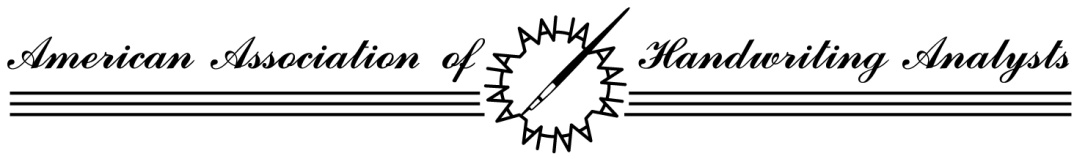 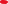 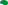 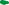 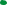 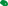 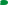 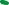 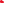 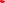 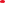 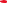 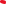 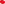 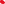 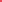 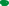 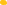 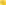 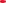 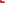 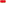 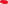 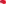 AAHA Recommended Reading List (Alphabetically listed by author)GraphologyYou & Your Private I  - Jane Green*Handwriting, An Analysis Through Its Symbolism  -  Rudolph Hearns*Analysis Of Handwriting  -  H. J. JacobyPersonality In Handwriting  -  Alfred MendelGraphology, The Interpretation of Handwriting  -  Renna NezosAdvanced Graphology, Twenty Lectures - Selected Topics  -  Renna NezosFast Facts-Two and Fast Facts-Two Samples  -  Pat PetersonManual Of Graphology  -  J. Peugeot, A. Lombard, and M. DeNoblensSymbolism of Handwriting  -  Max PulverHandwriting, A Key To Personality  -  Klara RomanThe Psychology of Handwriting  -  Robert SaudekExperiments With Handwriting  -  Robert SaudekThe Soul And Handwriting  -  Annia Teillard* AAHA publications.  Available by contacting:Karen WhittemoreKaren.whittemore@yahoo.comPsychologyIntroduction to Psychology (College-Level Textbook)Emotional Intelligence  -  Daniel GolemanCaring For The Mind – The Comprehensive Guide To Mental Health  - Dianne Hales and Robert E. Hales, MDNew Personality Self-Portrait - John M. Oldham, M.D. And Lois B. MorrisAs a professional certified handwriting analyst, your educational background should include (but not be limited to) specialized areas such as Compatibility; Jury Selection; Vocational Guidance; Graphotherapy; Personnel Selection and the handwriting of Children and Adolescents.You are highly encouraged to familiarize yourself with the Physiology of handwriting; basic Neurology; Research Procedures and Statistics and Psychology.Your background in psychology might include (but not be limited to) the contributions of Alfred Adler, Erik Erikson, Sigmund Freud, Eric Fromm, Karen Horney, Carl Jung and Abraham Maslow.  The intention is to become familiarize with various theories of personality development.Investigating various schools of thought; counseling and therapy techniques; descriptions of mental and emotional disturbances and personality typologies will enable you to better understand the conflicts that exist in a handwriting and in the writer’s personality.  AAHA is NOT suggesting you diagnose mental, physical or emotional ills without a degree or license to do so.  It is merely suggesting that you take full advantage of every opportunity to broaden your knowledge of human behavior.ClassicsUnfortunately, some of the finest texts our profession has to offer are no longer in print. It is a concern that they will eventually be forgotten, and students will never know their outstanding value and uniqueness.  AAHA considers the following books to be academically irreplaceable and encourages every member to search for used copies of:You Are What You Write  -  Huntington HartfordGetting Control Of Your Life  -  Leslie King and Christina PetersenHandwriting Analysis  -  Thea Stein LewinsonAdvanced Graphology  -  Betty LinkThe Encyclopedia Of The Written Word  -  Klara RomanHandwriting Analysis  -  Ulrich SonnemannDiagrams Of The Unconscious  -  Werner Wolff